	Resource Connections	Application for Employment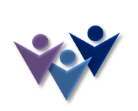 10001 Derekwood Lane  Suite 110  Lanham, MD 20706  Phone: (301) 429-9300  Fax: (240) 898-9314Resource Connections, Inc., is committed to the principle of equal opportunity and to the concept of diversity in the workplace.  Decisions regarding recruitment, hiring, training, evaluation and promotion as well as all other employment decisions are made without regard to race, creed, sex, national origin, marital status, age, disability, or sexual orientation.	REFERRED BY:	     	POSITION(S) OF INTEREST:	     	 DATE:	     	EDUCATIONAL BACKGROUNDCURRENT EMPLOYMENTEMPLOYMENT HISTORY(Most recent employer first)EMPLOYMENT HISTORY (continued)PROFESSIONAL REFERENCES   (Please list three)In compliance with The Americans with Disabilities Act, all requests for reasonable accommodations regarding employment from recruitment to workplace modifications will be fulfilled.  All information pertaining to employment with Resource Connections, Inc. is available in alternative formats. For information call (301)429-9300 and ask for the Human Resources office.NOTICE TO  APPLICANTS“Under Maryland Law, an employer may not require, or demand, as a condition of employment, prospective employment, or continued employment, that an individual submit to or take a lie detector or similar test. An employer who violates this law is guilty of a misdemeanor and subject to a fine not to exceed $100.00.”Signature ________________________		___________________________   Date ______		__________________APPLICANT’S NAME   (first,  middle, last)APPLICANT’S NAME   (first,  middle, last)APPLICANT’S NAME   (first,  middle, last)APPLICANT’S NAME   (first,  middle, last)PRESENT STREET ADDRESSPRESENT STREET ADDRESSAPT. NUMBEREmail AddressCITYSTATEZIP CODEPHONE NUMBER  (or other) ARE YOU 18 YEARS OF AGE OR OLDER? 	YES	NO	IF NOT, DO YOU HAVE A WORK PERMIT? 	YES	NOARE YOU AUTHORIZED TO WORK IN THE ? 	YES	NODO YOU HAVE A CAR? 	YES	NO	DO YOU HAVE A VALID DRIVER’S LICENSE? 	YES	NOARE THERE ANY LIMITATIONS ON THE HOURS WHICH YOU CAN WORK? 	YES	NO	PLEASE DETAIL:WHAT IS YOUR ANTICIPATED SALARY WITH RESOURCE CONNECTIONS? 	$	     		PER	HOUR	YEARHAVE YOU EVER BEEN DISMISSED, TERMINATED, OR ASKED TO RESIGN BY A PREVIOUS EMPLOYER? 	YES	NO	IF YES, PLEASE EXPLAIN:	     	HAVE YOU HAD ANY TRAFFIC VIOLATION CONVICTIONS WITHIN THE PAST 3 YEARS? 	YES	NO	IF YES, HOW MANY? 	     		EXPLAIN THE NATURE OF THE OFFENSE/S	     	HAVE YOU EVER BEEN CONVICTED OF ANYTHING OTHER THAN A MINOR TRAFFIC VIOLATION? 	YES	NO	IF YES, PLEASE EXPLAIN:	     		(use separate sheet if necessary)LEVELDID YOU  GRADUATE ?DID YOU  GRADUATE ?DEGREE / MAJORSCHOOL NAMELOCATION   (City/State)HIGH SCHOOL YES    NO TRADE / BUSINESS YES    NO COLLEGE /UNIVERSITY YES    NO GRADUATE/OTHER YES    NO PRESENT EMPLOYER *       PRESENT EMPLOYER *       POSITION TITLE:         STREET ADDRESS        STREET ADDRESS        START DATE:         CITY        STATE             ZIP CODE        STARTING SALARY:         PHONE NUMBER:		FAX NUMBER:(   )	     	(   )	     SUPERVISOR:    CURRENT SALARY:         DESCRIPTION OF RESPONSIBILITIES:          DESCRIPTION OF RESPONSIBILITIES:          DESCRIPTION OF RESPONSIBILITIES:          * MAY WE CONTACT?       YES       NOEMPLOYER         EMPLOYER         POSITION TITLE:         STREET ADDRESS        STREET ADDRESS        START DATE:         CITY        STATE             ZIP CODE        STARTING SALARY:         PHONE NUMBER:		FAX NUMBER:(   )	     	(   )	     SUPERVISOR:         FINAL SALARY:         DESCRIPTION OF RESPONSIBILITIES:          DESCRIPTION OF RESPONSIBILITIES:          DESCRIPTION OF RESPONSIBILITIES:          REASON FOR LEAVING:          REASON FOR LEAVING:          REASON FOR LEAVING:          EMPLOYER          EMPLOYER          POSITION TITLE:         STREET ADDRESS        STREET ADDRESS        START DATE:         CITY        STATE             ZIP CODE        STARTING SALARY:         PHONE NUMBER:		FAX NUMBER:(   )	     	(   )	     SUPERVISOR:         FINAL SALARY:         DESCRIPTION OF RESPONSIBILITIES:          DESCRIPTION OF RESPONSIBILITIES:          DESCRIPTION OF RESPONSIBILITIES:          REASON FOR LEAVING:          REASON FOR LEAVING:          REASON FOR LEAVING:          EMPLOYER         EMPLOYER         POSITION TITLE:         STREET ADDRESS        STREET ADDRESS        START DATE:         CITY        STATE             ZIP CODE        STARTING SALARY:         PHONE NUMBER:		FAX NUMBER:(   )	     	(   )	     SUPERVISOR:         FINAL SALARY:         DESCRIPTION OF RESPONSIBILITIES:          DESCRIPTION OF RESPONSIBILITIES:          DESCRIPTION OF RESPONSIBILITIES:          REASON FOR LEAVING:          REASON FOR LEAVING:          REASON FOR LEAVING:          PLEASE EXPLAIN ANY SIGNIFICANT GAPS IN EMPLOYMENT (e.g.  school, caring for child, etc.)NAMEPHONE NUMBER     RELATIONSHIP TO APPLICANT (e.g. Supervisor)NAME OF  BUSINESS / EMPLOYER1)       (   )	     2)       (   )	     3)       (   )	     PLEASE DESCRIBE ANY OTHER EXPERIENCES, SKILLS, LANGUAGES, OR QUALIFICATIONS WHICH YOU CONSIDER RELEVANT TO YOUR ABILITY TO PERFORM THE JOB/S FOR WHICH YOU ARE APPLYING:HAVE YOU EVER WORKED WITH PERSONS WITH DEVELOPMENTAL DISABILITIES?       YES      NO         IF YES, PLEASE EXPLAIN BRIEFLY:ADDITIONAL COMMENTS BY APPLICANT, IF DESIREDAGREEMENTRead Carefully Before Signing This ApplicationI hereby affirm that the information provided on this application and/or accompanying resume is true and complete to the best of my knowledge.  I am aware that falsified information or significant omissions may disqualify me from further consideration for employment and may be considered justification for dismissal if discovered at a later date.I understand that if hired, my employment can be terminated with or without notice at any time, for any reason.  I also understand that no management official is authorized to make any assurance or promise of continued employment, and that any such pledge or agreement related to an offer of employment must be in writing and signed by the Executive Director.I authorize employers, past and present, schools, and other individuals and organizations named in this application and/or accompanying resume to provide any relevant information that may be required to arrive at an employment decision.I authorize Resource Connections, Inc. to seek any disclosable information regarding me from the Central Registry of Abuse maintained by the Office of Licensing Certification Programs.  I also authorize the Office of Licensing Certification Programs to release the above mentioned information to Resource Connections, Inc.Signature			Date		